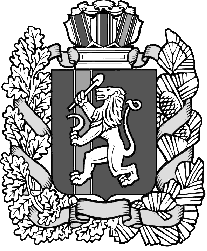 АДМИНИСТРАЦИЯ ВЕСЕЛОВСКОГО СЕЛЬСОВЕТАТАСЕЕВСКОГО  РАЙОНАКрасноярского  КраяпроектП О С Т А Н О В Л Е Н И ЕО внесении изменений в постановление администрации Веселовского сельсовета  Тасеевского района Красноярского края от 18.11.2010 № 23 «Об утверждении Порядка разработки, утверждения и изменения административных регламентов исполнения  муниципальных функций  (предоставления муниципальных услуг)»В соответствии с Федеральным законом от 27.07.2010 № 210-ФЗ «Об организации предоставления государственных и муниципальных услуг», ст. 8 Устава Тасеевского района,ПОСТАНОВЛЯЮ:1.Внести следующие изменения в постановление администрации Веселовского сельсовета Тасеевского района Красноярского края от 18.11.2010 № 23 «Об утверждении Порядка разработки, утверждения и изменения административных регламентов исполнения  муниципальных функций (предоставления муниципальных услуг)»:1.1.Абзац 2 п. 1.2 приложения к постановлению изложить в следующей редакции: «-административный регламент - нормативный правовой акт администрации Веселовского сельсовета Тасеевского района Красноярского края, устанавливающий порядок предоставления муниципальной услуги и стандарт предоставления муниципальной услуги»;1.2.Пункт 2.7. приложения к постановлению изложить в следующей редакции: «Проект административного регламента полежит размещению в информационно-телекоммуникационной сети «Интернет» на официальном сайте администрации Тасеевского района»;1.3.Абзац 2 пункта 2.8. приложения к постановлению изложить в следующей редакции: «Срок, отведенный для проведения независимой экспертизы, указывается при размещении проекта административного регламента в информационно-телекоммуникационной сети "Интернет" на  официальном сайте администрации Тасеевского района. Данный срок не может быть менее одного месяца со дня размещения проекта административного регламента в информационно-телекоммуникационной сети "Интернет" на официальном сайте администрации Тасеевского района»;1.4.Раздел 3 приложения к постановлению изложить в следующей редакции: «3. Требования к структуре административных регламентов3.1. В административный регламент включаются следующие разделы:-общие положения;-стандарт предоставления муниципальной услуги;-административные процедуры;-порядок и формы контроля за исполнением административного регламента;-порядок досудебного (внесудебного) обжалования решений и действий (бездействия) органа, должностных лиц, а также принимаемых ими решений при исполнении муниципальной функции (предоставлении муниципальной услуги);- приложения (в необходимых случаях).3.2. В разделе "Общие положения" указываются:3.2.1.Предмет регулирования административного регламента;3.2.2.Категории заявителей;3.2.3.Порядок информирования о предоставлении муниципальной услуги, в том числе:-информация о месте нахождения и графике работы органа, предоставляющего муниципальную услугу, способы получения информации о месте нахождения и графиках работы органа, предоставляющего муниципальную услугу;-справочные телефоны органа, предоставляющего муниципальную услугу;-адреса официальных сайтов органа, предоставляющего муниципальную услугу, содержащих информацию о предоставлении муниципальной услуги, адреса электронной почты органа, предоставляющего муниципальную услугу;-порядок получения заявителями информации по вопросам предоставления муниципальной услуги, сведений о ходе предоставления муниципальной услуги;-порядок, форма и место размещения указанной в настоящем подпункте информации, в том числе на стендах в местах предоставления муниципальной услуги, а также на официальных сайтах органа, предоставляющего муниципальную услугу.3.3.В разделе «Стандарт предоставления муниципальной услуги» указывается:3.3.1.Наименование и номер муниципальной услуги (в соответствии с Реестром муниципальных услуг (функций) Веселовского сельсовета  Тасеевского района Красноярского края);3.3.2. Наименование органа, предоставляющего муниципальную услугу;3.3.3. Результат предоставления муниципальной услуги;3.3.4. Срок предоставления муниципальной услуги;3.3.5. Правовые основания для предоставления муниципальной услуги.Указывается перечень нормативных правовых актов, непосредственно регулирующих исполнение муниципальной функции (предоставление муниципальной услуги), с указанием их реквизитов.3.3.6.Перечень документов, необходимых для предоставления муниципальной услуги.Указывается исчерпывающий перечень документов, необходимых в соответствии с законодательными или иными нормативными правовыми актами для предоставления муниципальной услуги с разделением на документы и информацию, которые заявитель должен представить самостоятельно, и документы, которые заявитель вправе представить по собственной инициативе, так как они подлежат представлению в рамках межведомственного информационного взаимодействия.3.3.7. Перечень оснований для отказа в приеме документов.Указывается исчерпывающий перечень оснований для отказа в приеме документов, необходимых для предоставления муниципальной услуги.3.3.8. Перечень оснований для отказа в предоставлении муниципальной услуги.Указывается исчерпывающий перечень оснований для отказа в предоставлении муниципальной услуги.3.3.9.Размер платы, взимаемой с заявителя при предоставлении муниципальной услуги, и способы ее взимания.Указывается размер платы, взимаемой с заявителя при предоставлении муниципальной услуги, и способы ее взимания в случаях, предусмотренных федеральными законами, принимаемыми в соответствии с ними муниципальными правовыми актами.3.3.10. Максимальный срок ожидания в очереди при подаче запроса о предоставлении муниципальной услуги и при получении результата предоставления муниципальной услуги;3.3.11.Срок регистрации запроса заявителя о предоставлении муниципальной услуги;3.3.12.Требования к помещениям, в которых предоставляются муниципальные услуги.Указываются требования к помещениям, в которых предоставляются муниципальные услуги, к залу ожидания, местам для заполнения запросов о предоставлении муниципальной услуги, информационным стендам с образцами их заполнения и перечнем документов, необходимых для предоставления муниципальной услуги.3.3.13.Показатели доступности и качества муниципальных услуг;3.3.14.Иные требования, в том числе учитывающие особенности предоставления муниципальных услуг в многофункциональных центрах и особенности предоставления муниципальных услуг в электронной форме.3.4.В разделе «Административные процедуры» указывается состав, последовательность и сроки выполнения административных процедур (действий), требования к порядку их выполнения, в том числе особенности выполнения административных процедур (действий) в электронной форме.Раздел состоит из подразделов, соответствующих количеству административных процедур.В начале раздела указывается исчерпывающий перечень административных процедур, содержащихся в нем.Блок-схема предоставления муниципальной услуги приводится в приложении к регламенту.Описание каждой административной процедуры предусматривает:- основания для начала административной процедуры;-содержание каждого административного действия, входящего в состав административной процедуры, продолжительность и (или) максимальный срок его выполнения;-сведения о должностном лице, ответственном за выполнение каждого административного действия, входящего в состав административной процедуры. Если нормативные правовые акты, непосредственно регулирующие предоставление муниципальной услуги, содержат указание на конкретную должность, она указывается в тексте регламента;- критерии принятия решений;-результат административной процедуры и порядок передачи результата, который может совпадать с основанием для начала выполнения следующей административной процедуры;-способ фиксации результата выполнения административной процедуры, в том числе в электронной форме, содержащий указание на формат обязательного отображения административной процедуры.3.5.В разделе «Порядок и формы контроля за исполнением административного регламента» указываются:-порядок осуществления текущего контроля за соблюдением и исполнением должностными лицами органа, предоставляющего муниципальную услугу, муниципальными служащими положений регламента и иных нормативных правовых актов, устанавливающих требования к предоставлению муниципальной услуги, а также за принятием ими решений;-порядок и периодичность осуществления плановых и внеплановых проверок полноты и качества предоставления муниципальной услуги, в том числе порядок и формы контроля за полнотой и качеством предоставления муниципальной услуги;-ответственность должностных лиц органа, предоставляющего муниципальную услугу, муниципальных служащих, за решения и действия (бездействие), принимаемые (осуществляемые) ими в ходе предоставления муниципальной услуги.3.6.В разделе «Порядок досудебного (внесудебного) обжалования решений и действий (бездействия) органа, должностных лиц, а также принимаемых ими решений при исполнении муниципальной функции (предоставлении муниципальной услуги)» указывается:-информация для заявителя о его праве на досудебное (внесудебное) обжалование решений и действий (бездействия) органа, предоставляющего муниципальную услугу, должностного лица органа, предоставляющего муниципальную услугу, либо муниципального служащего;- органы местного самоуправления и должностные лица, которым может быть направлена жалоба заявителя в досудебном (внесудебном) порядке;-основания для начала процедуры досудебного (внесудебного) обжалования;- предмет досудебного (внесудебного) обжалования;- содержание жалобы;-право заявителя на получение информации и документов, необходимых для обоснования и рассмотрения жалобы;- сроки рассмотрения жалобы;-исчерпывающий перечень случаев, в которых ответ на жалобу не дается;- результат рассмотрения жалобы».2.Контроль за выполнением настоящего постановления  оставляю за собой.3.Опубликовать настоящее постановление  в печатном издании «Ведомости Веселовского сельсовета».4.Настоящее постановление вступает в силу с момента официального опубликования.Глава администрации Веселовского сельсовета                                                           А.Н.Павлов.с. Веселое